КГУ «Общеобразовательная школа 1 п.Жолымбет отдела образования по Шортандинскому району управления образования Акмолинской области»КЛАССНЫЙ ЧАС«ЦЕННОСТИ СЕМЬИ»11 класс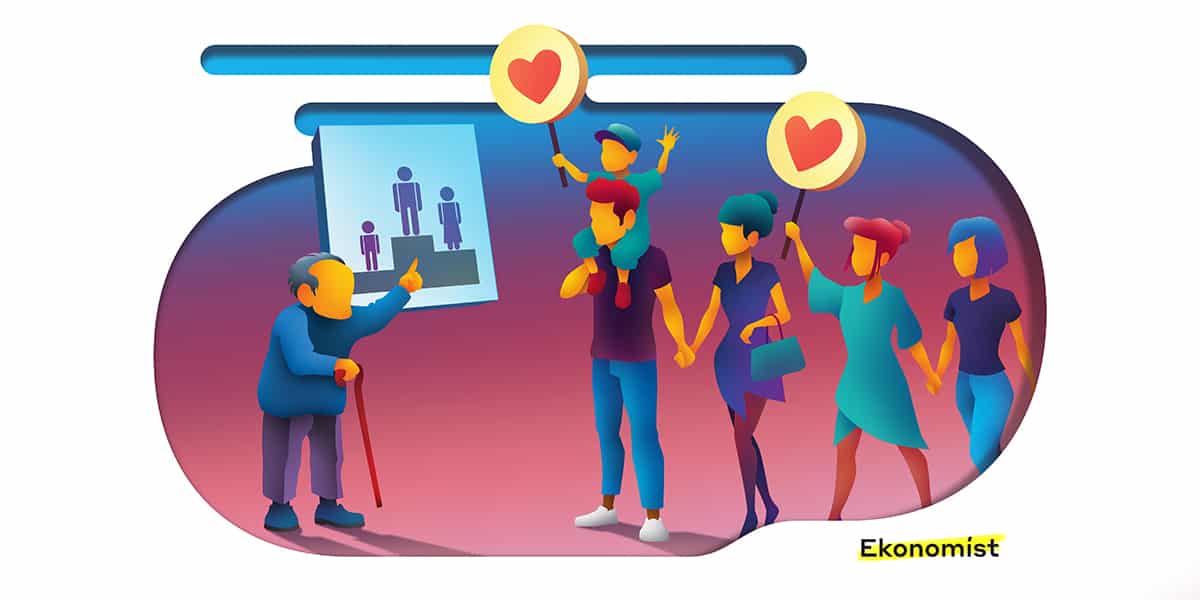 Подготовила: С.ПавловаКлассный час «Ценности семьи»Цель: формировать  у  учащихся ответственное отношение к созданию семьи и             воспитанию будущих детей.Задачи:Формирование понятия о ценности семьи, семейных традиций. Духовно- нравственное воспитание подрастающего поколения.Оборудование: раздаточный материал (высказывания о семье), маркеры, листы А4,                            анкетыХод занятияЭпиграф:Супружество- это искусство и его надо каждый день обновлять. Р. Тагор.Главный смысл и цель семейной жизни - воспитание детей. Главная школа воспитания детей -  это взаимоотношения мужа и жены, отца и матери.В.А.Сухомлинский.1. Актуализация- Перед вами иллюстративный ряд. К какому понятию он относится? - Почему вы так считаете?- Что означают слова семья, семьянин?- Какую роль играет семья в жизни человека, от чего зависит счастье в семейной жизни- главные вопросы нашего занятия.2. Основная часть. Ребята сегодня на классном часе мы поговорим о семье и  её ценностях. Вы сейчас вступили в новый период жизни  - юность и поэтому разговор о семье мне хочется начать с этого периода жизни человека.Вот и остались позади незабываемые дни отрочества. Вы вступили в новый этап своей жизни, стали старшеклассниками. Наступила юность – пора взросления, утверждения глубокой убеждённости в высоком предназначении человека, активной подготовки к общественной деятельности, к производительному труду, к самостоятельной жизни. Много неповторимых примет у юности. Совершенно особые среди них – пристальное внимание к своему духовному миру, к личной жизни; горячее желание понять суть того, что соединяет человека с человеком, рождает негасимую любовь между ними; желание найти друга  жизни, неустанное стремление к созиданию в будущем счастливой семьи. « Любовь - самое утреннее из чувств» – так говорил о ней французский писатель Фонтенель.  И это во многом верно: любовь – это как бы праздник всех чувств, сильнейшая тяга к слиянию, к тому чтобы всем  собой быть  как можно ближе к любимому человеку.- Прочитайте высказывания современных людей о семье. Ваше право согласиться с ними или не согласиться. Но в любом случае ваше мнение должно быть аргументировано.Обсуждение, выводы.- Какое высказывание вы хотели бы сделать эпиграфом нашей встречи? Почему?На доске оформляется эпиграф, предложенный учащимися.- Все люди хотят жить счастливо. Каждый понимает счастье по-своему, но есть такое понятие как семейное счастье. Что это такое? Обучающиеся предлагают свои объяснения.	- Назовите качества человека, которыми он должен обладать, чтобы найти или правильнее сказать, построить семейное счастье. Счастье строят как дом из кирпичиков, идут к нему, преодолевая препятствия и сложности на пути.- Прочтем притчу Владимира Мегрэ. Возможно, она подскажет нам секрет семейного благополучия.- По ходу чтения найдите опорные слова и выражения, которые могут стать «дорогой к распаду семьи» и те, которые будут «тропинкой к семейному счастью».Обсуждение на основе выделенных опорных слов и предложений.Любовь в стихах.Мы расстались.   На заре мы расстались,                                                                                                        А вечер так далек, как звезда далека.Что такое любовь? Это -  встречаНавсегда, до конца, на века.                                  В долгий рейс теплоход уплывает,                                       Не уйти от протянутых рук.У любви берегов не бывает,                                             У любви не бывает разлук.                                                          Не бывает! Прощай!                                                                  Только эхо повторяет «прощай»  и «прости». От любви не куда не уехать,                                                                  От любви никуда не уйти.                                                            Заменить тебя некем и нечем,                                                     Ты со мной – далека и близка.                                              Что такое любовь?                                      Это – встреча навсегда, до конца, на века.                             Оформляем на доске «Тропинку к семейному счастью». Примерные варианты ответов учащихся:«Помочь»«Снимая перепачканный передник»«Домой спешил Иван»«Прикуплю -ка цветов»«Прическа аккуратная и лента в волосах»«Стол с приборами» «Глаза, наполненные любовью»- Счастье семьи зависит от того, как супруги относятся друг к другу.Первый  эпиграф. «Супружество- это искусство и его надо каждый день обновлять». Р. Тагор- Назовите основы этого искусства (взаимная любовь, согласие, уважение, взаимопонимание, доброта…)- Крепкая семья та, что держится на уважении, любви, взаимопонимании. Настоящей же семьей она станет…(продолжите фразу) когда в ней появятся дети. Вот что по этому поводу сказал писатель Алексей Острогорский.«...Семья, строго говоря, только тогда семья, когда в ней есть дети, иначе супружеское сожитие неполно, без родителей и детей нет семьи...»Нормальная семья представляется нам союзом, в котором при всей индивидуальности ее членов царят дружественные отношения, взаимная поддержка и помощь, неразделимость радостей и горестей - словом, совместный труд с целью сделать жизнь и лучше, и легче.       Дети в семье не первые и не последние, а равноправные члены ее. Но появление их в семье составляет событие, с которого начинается новая полоса жизни. Дети порождают много забот, огорчений, лишений, но зато дарят и много радостей. - Подведем итоги нашего разговора. Пройдет еще несколько лет, и вы задумаетесь над созданием своей семьи. Каждый, я надеюсь, постарается построить крепкую и дружную семью. Мы же сейчас оформим схему «Идеальная семья».       СемьяУважение Любовь Взаимопонимание 3. Заключительная часть.- Закончить нашу встречу хочется еще одним высказыванием. В нем отсутствуют словосочетания. Постарайтесь восстановить изначальный текст.Главный смысл и цель семейной жизни - (…). Главная школа воспитания детей - (…).Любовь – творец всего доброго, возвышенного, сильного, тёплого и светлого.